Která zvířátka bydlí u nás doma nebo na dvorku? Spoj čarou s domečkem.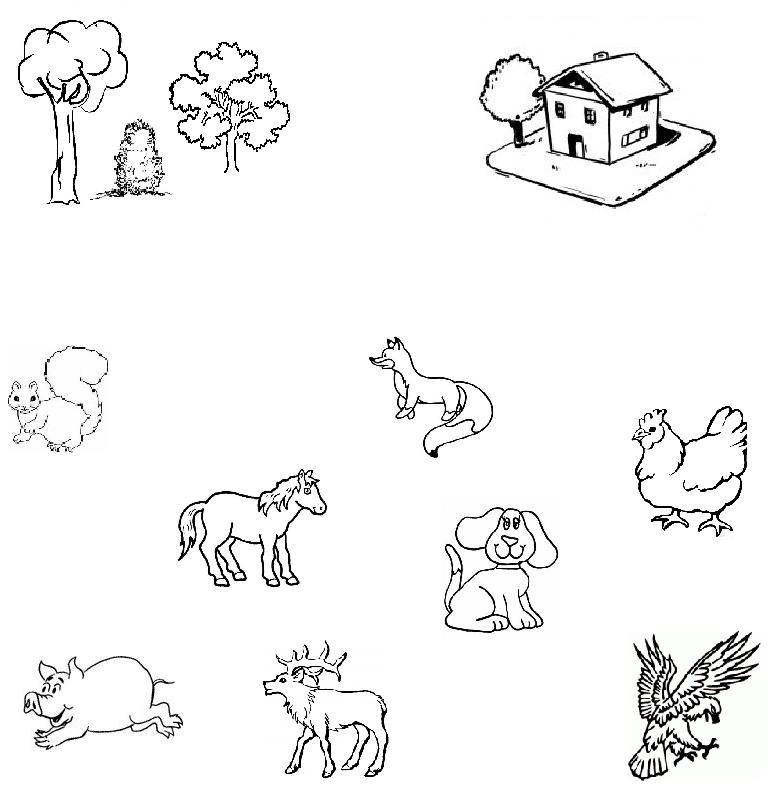 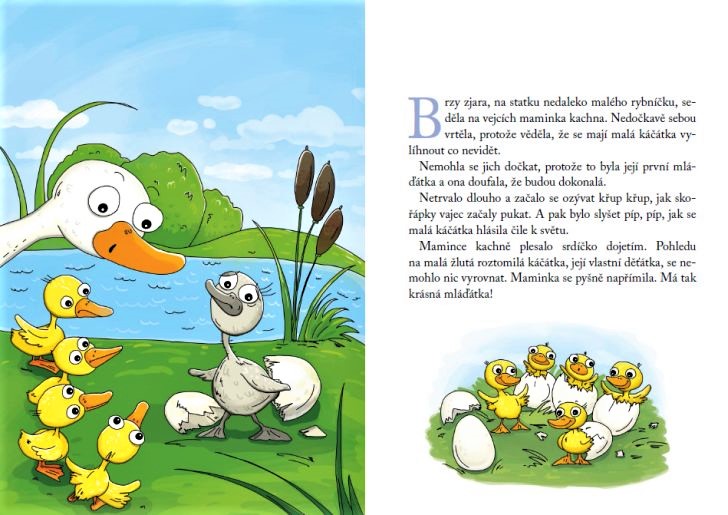 Vybarvi si obrázek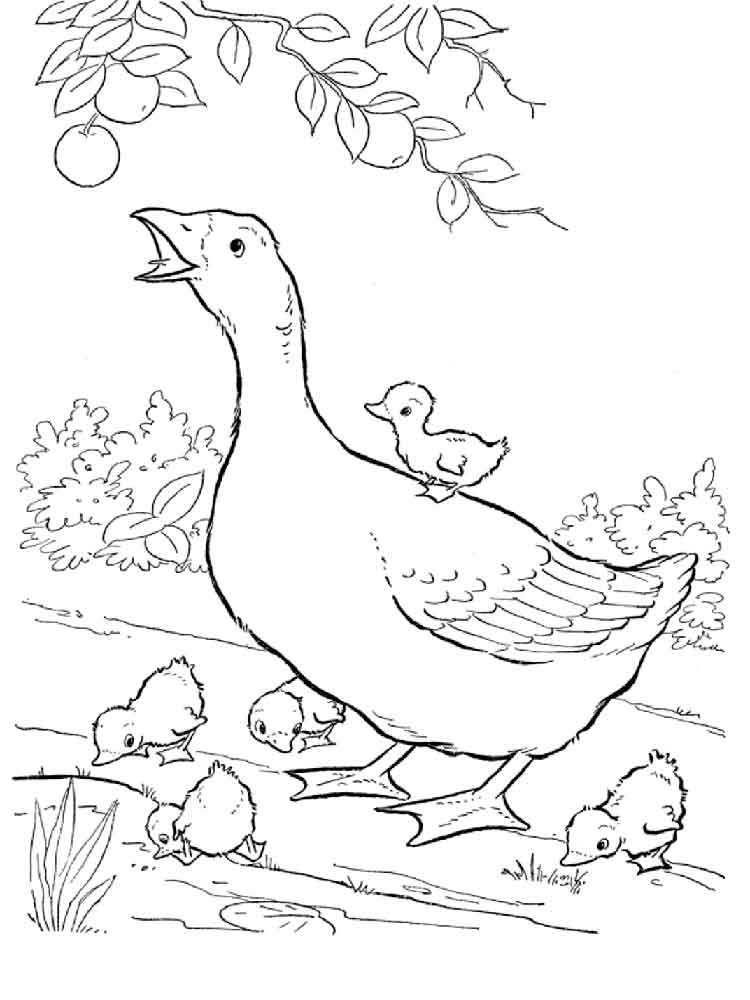 Co zvířátka rádi baští? Obrázky pospojuj a pojmenuj.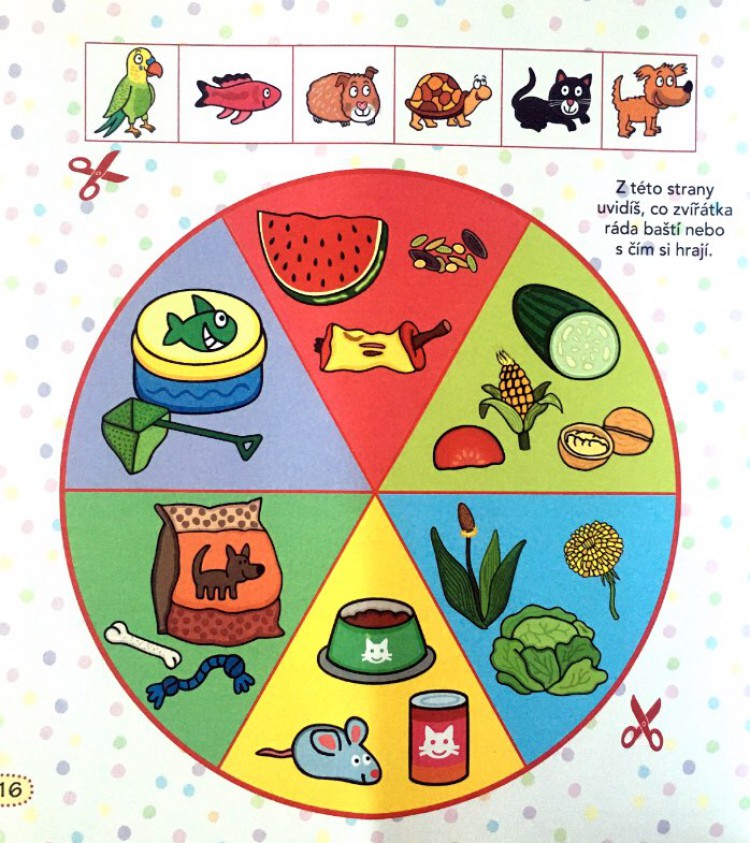 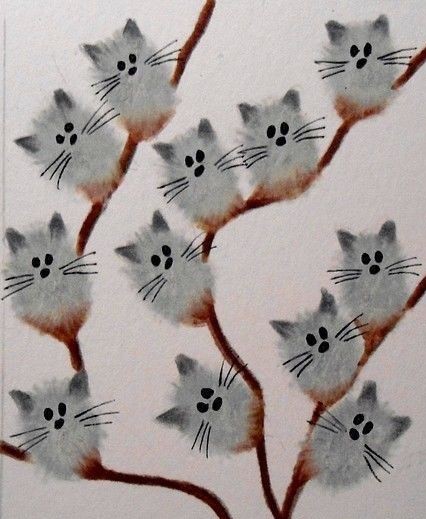 Namoč prst do barvy a otiskni. Pokus se dokreslit kočičky.Říkej si a předváděj.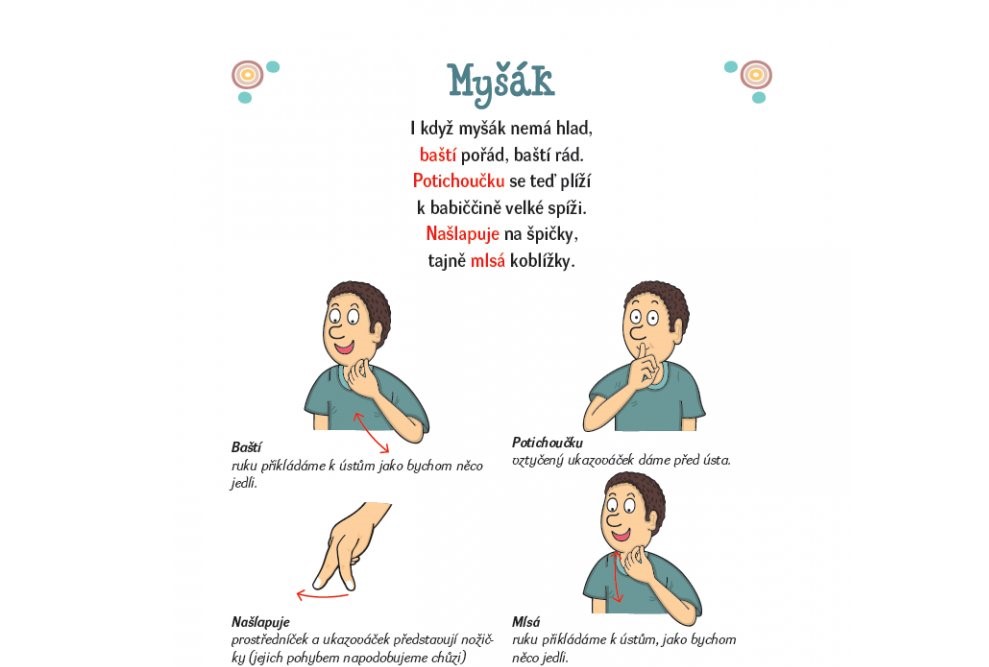 